2019 Region 11 Summer Meeting Registration June 28-29, 2019
Hilton Garden Inn 4155 South Nature Center Way, Springfield, MO 65804 1-417-875-8800  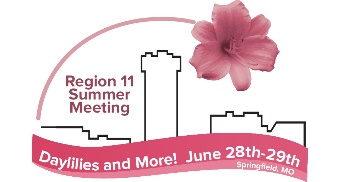 Name_________________________________ Address____________________________________


State _____Zip________ Phone ________________________

(Please print your name as it is to appear on your name tag.)Name___________________________________________ 

Name 2 __________________________________________E-Mail: _______________________________(PLEASE print E-Mail address clearly.)
Lunch Choice: ____Turkey ____Ham ____Roast Beef____ Vegetarian       (Pick one and Place a check mark next to it.) Dinner choice:  _____Charbroiled Chicken Breast   or    _____Beef Medallions     (Pick one and Place a check mark next to it.)     Special Dietary Requirements: (Specify)_________________________________________________________ Number of people attending ______ x $ 100.00 = $_________  AHS Youth under 18 ________ (no charge) AHS youth from out-of-region are also no charge when accompanied by an adult registrant.Garden Judges Workshop II ______ x $5.00 (To be paid at the time of the session)Exhibition Judges Clinic I I_______ x $5.00 (To be paid at the time of the session)                                                                                                                      If no one has registered for the classes above by June 26, 2019 the class will be CANCELLED.
Please note that there are new handbooks for Garden Judges and Exhibition Judges that you may download free of charge from the AHS Members Portal, www.daylilynetwork.org. Students need to be familiar with the contents of the handbooks. Workshop and Clinic students should bring the relevant handbook to the class.     Hotel Reservations: $109.00 per night plus Tax & Incidentals (Two Doubles) or (One King)   (Non Smoking Rooms) you are responsible for making your reservations with the Hilton Garden Inn-4155 South Nature Center Way, Springfield, Missouri 65804. The release date of the courtesy hold of 40 rooms  is 5/31/2019.  Here is the booking link for the DayLilies Room Block: http://group.hiltongardeninn.com/DayLillies     “The cutoff date for our Group Rate is June 19,2019.  Any reservation received after the cutoff date will be accepted on a space- or rate-available basis. We will try to accommodate special requests on room types, and location. . A first-night deposit or credit card guarantee is required. You may cancel without penalty before 6 p.m. the day of arrival. If you don’t arrive and you haven’t cancelled, room and tax for first night will be charges to your Credit Card.  Rate available two days prior and two days after meeting.Return registration form with check made payable to AHS Region 11 to: Ron Azzanni, Registrar, P. O. Box 1239, Florissant, Missouri 63031-0239.   Cancelation to: E-Mail azzanni@charter.net  before May 31, 2019. No refunds after May 31.